St. Ninian’s High School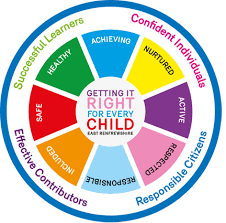 PSHE NewsletterWeek beginning 10th June 2019Focus: Rosary and Eucharistic Adoration, 12.25-1pm, (Friday 12pm-1pm).PentecostSports & Family Fun Day: Rescheduled for Wednesday 19th June – Opening Ceremony at 3.00pmSchool Show: 18-21st June. Tickets available at the school officeBlackpool Trip Wednesday 26th June – Please see Miss Finnigan if you have yet to hand in your consent form and pay for the tripDaily PrayersMental Strength and Wellbeing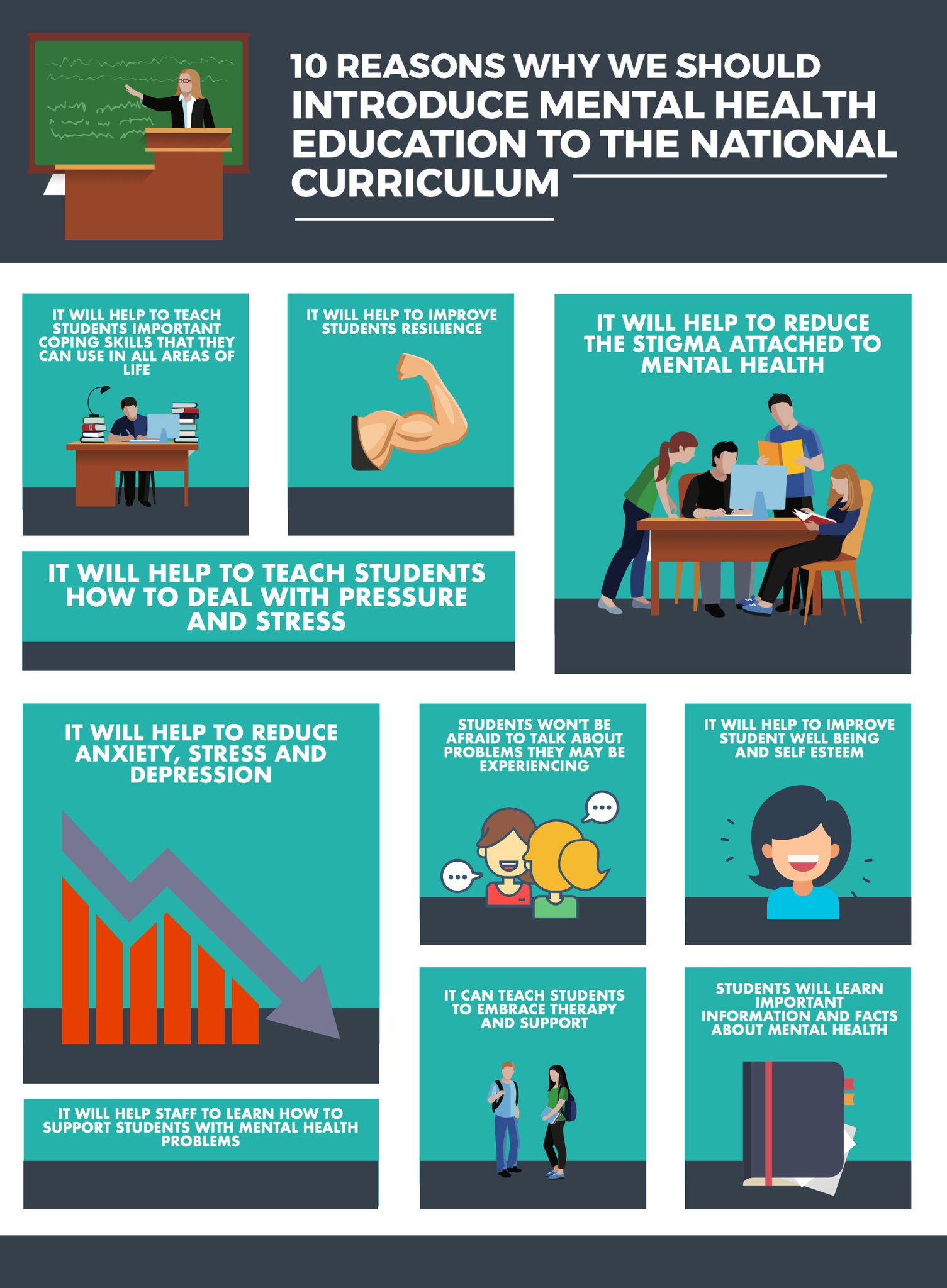 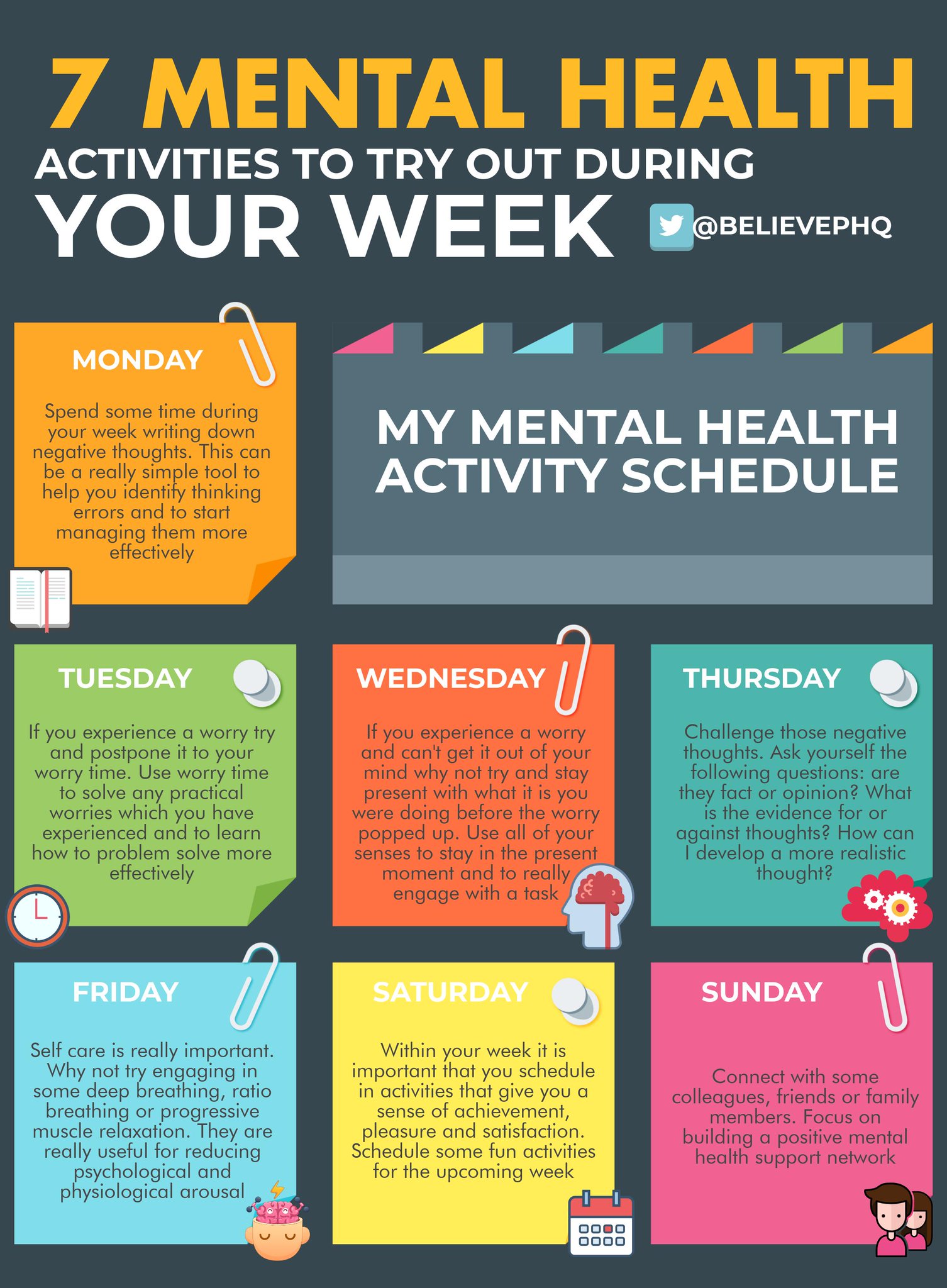 S2PSHE Booklet completion – Please ensure that all sections of the booklet are completed including:GIRFEC sectionWellbeing wheel (3rd term)Post 2 for all subjectsLiteracy, Numeracy, Health and Wellbeing pageStandards and Expectations – June InductionPSHE Evaluation – Please ask pupils to complete using there GLOW username and passwordPlease complete the Full Report Section in PSHE booklets with all pupils.  Pupils should set targets in relation to discussion from parent’s nightSubstance Misuse 2Substance Misuse 1Alcohol Part 2Alcohol Part 1S3PSHE Booklet completion – Please ensure that all sections of the booklet are completed including:-	GIRFEC section-	Wellbeing wheel (3rd term)-	Post 2 for all subjects-	Literacy, Numeracy, Health and Wellbeing pageStandards and Expectations – June InductionAll Pupils attending Ardeche trip 2019:EHIC cards, Passports and Pocket Money is due ASAP. Achieving a Healthy LifestyleDrugs ScenarioDrugs IntroductionStressed OutS4 PSHE Booklet completion – Please ensure that all sections of the booklet are completed including:-	GIRFEC section-	Wellbeing wheel (3rd term)-	Post 2 for all subjects-	Literacy, Numeracy, Health and Wellbeing pageStandards and Expectations – June InductionEating DisordersHealthy Eating/Unbalanced DietsUnderstanding Prejudice		PSHE EvaluationS5PSHE EvaluationStandards and Expectations – June InductionS6Diploma Completion for S6 pupils – See the below instructionsPupils go on to “Pupil Shared Area”Click on “PSHE”Pupils go on to “Diploma 2020”Pupils click on their own respective AlphaClick on the “S6 Diploma” and immediately save in the folder using their name. Pupils are to complete each section of the Diploma by writing in to the text box at the bottom of each sectionThis will be a working document and pupils should save their work as they goIt is important that when pupils are writing information in to the text box that they do not hit the return key as this will not work with the software when transferring on to the DiplomaLink to examples of previous diplomasLink to Lesson for “Responsible Citizen”Link to Lesson for “Confident Individual”Link to Lesson for “Successful Learner”Link to Lesson for “Effective Contributor” Career Opportunities S6 Service slidesS6 Service spread sheet uptakeStandards and Expectations – June InductionT. Low